Рисунок №4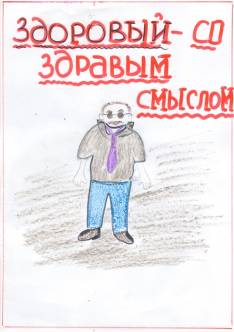 Рисунок второй группы На нашем рисунке изображен смешной человечек, у которого карие очи, взлохмаченные  власы, уста молчат и ничего не говорят, но ланиты так горят, так горят! Выя у него короткая-короткая.  Щуйца и десница у него  тоже очень короткие. Чувствуется, что это милейший, добрейший человек, не делающий никому зла.  .                             «